ГОСТ 2697-83Группа Ж14ГОСУДАРСТВЕННЫЙ СТАНДАРТ СОЮЗА ССРПЕРГАМИН КРОВЕЛЬНЫЙТехнические условияRoofing asphalt felt. SpecificationsОКП 57 7431Дата введения 1985-01-01УТВЕРЖДЕН  И ВВЕДЕН В ДЕЙСТВИЕ постановлением Государственного комитета СССР по делам строительства от 31 октября 1983 г. N 294ВЗАМЕН  ГОСТ 2697-75ПЕРЕИЗДАНИЕ.  Июль 1984 г.ВНЕСЕНЫ  Поправки, опубликованные в ИУС N 5 1985 год, ИУС N 9 1995 годПоправки  внесены изготовителем базы данныхВНЕСЕНО  Изменение N 1, введенное в действие постановлением Госстроя России от 10.08.2000 N 78 с 01.01.2001 и опубликованное в журнале "Информационный бюллетень о проектной, нормативной и методической документации" ГУП ЦПП N 10, 2000 г., БСТ N 11, 2000 г.Изменение  N 1 внесено изготовителем базы данных по тексту опубликованное в журнале "Информационный бюллетень о проектной, нормативной и методической документации" ГУП ЦПП N 10, 2000 г.          1а. ОБЛАСТЬ ПРИМЕНЕНИЯ*___________*  Наименование раздела. Введено дополнительно, Изм. N 1.           Настоящий стандарт распространяется на кровельный пергамин беспокровный рулонный материал, получаемый пропиткой кровельного картона марки 350 нефтяными битумами.Кровельный  пергамин является подкладочным материалом, который предназначен для нижних слоев кровельного ковра.(Измененная  редакция, Изм. N 1).1б. НОРМАТИВНЫЕ ССЫЛКИВ  настоящем стандарте использованы ссылки на следующие стандарты и технические условия:ГОСТ  12.3.009-76 ССБТ. Работы погрузочно-разгрузочные. Общие требования безопасностиГОСТ  2678-94 Материалы рулонные кровельные и гидроизоляционные. Методы испытанийГОСТ  9548-74 Битумы нефтяные кровельные. Технические условияГОСТ  14192-96 Маркировка грузовГОСТ  19433-88 Грузы опасные. Классификация и маркировкаГОСТ  30244-94 Материалы строительные. Методы испытаний на горючестьГОСТ  30402-96 Материалы строительные. Метод испытания на воспламеняемостьГОСТ  30547-97 Материалы рулонные кровельные и гидроизоляционные. Общие технические условияТУ  5770-502-00284718-94 Картон кровельный.(Введено  дополнительно. Изм. N 1).   1. РАЗМЕРЫ1.1.  Пергамин выпускается в рулонах шириной полотна 1000, 1025 и 1050 мм. Допускаемые отклонения по ширине полотна +/-5 мм.1.2.  Общая площадь рулона должна быть (20+/-0,5) или (40+/-0,5) кв.м, а справочная масса рулона соответственно 15 или 30 кг. Отклонение от справочной массы рулона не является браковочным признаком.Условное  обозначение кровельного пергамина:Пергамин  кровельныйП-350ГОСТ  2697-83Допускается  по согласованию с потребителем изготавливать рулоны другой площади.(Измененная  редакция, Изм. N 1).2. ТЕХНИЧЕСКИЕ ТРЕБОВАНИЯ2.1.  Пергамин должен изготавливаться в соответствии с требованиями настоящего стандарта по технологическому регламенту, утвержденному в установленном порядке.2.2.  (Исключен. Изм. N 1).2.3.  Разрывная нагрузка при растяжении не должна быть менее 265 Н (27 кгс).(Измененная  редакция, Изм. N 1).2.4.  Водопоглощение пергамина при испытании в течение (24,0±0,1)ч должно быть не более 20 % по массе.2.5.  Пергамин должен быть водонепроницаемым. При испытании при давлении не менее 0,001 МПа (0,01 кгс/см) в течение не менее 10 мин на поверхности образца не должно появляться признаков проникания воды.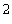 2.6.  Пергамин должен быть гибким. При испытании на брусе с закруглением радиусом (25,0±0,2)мм при температуре не выше 5 °С на поверхности образца не должны появляться трещины.2.4-2.6.  (Измененная редакция, Изм. N 1).2.7.  Картонная основа пергамина должна быть равномерно пропитана по всей толщине полотна. В разрезе пергамин должен быть черным с коричневым оттенком, без светлых прослоек непропитанного картона и без посторонних включений.2.8.  Требования к внешнему виду пергамина, кромкам полотна, слипаемости, ровности торцов, величине выступов на торцах рулона, количеству составных рулонов и полотен в рулоне - по ГОСТ 30547 со следующим дополнением:-  поверхность пергамина должна быть матовой. Допускается наличие жирных пятен, не вызывающих слипания полотна в рулоне.(Измененная  редакция, Изм. N 1).2.9-2.11.  (Исключены. Изм. N 1).2.12.  Требования к сырью и материалам - по ГОСТ 30547. Для изготовления пергамина рекомендуются сырье и материалы, приведенные в приложении А.(Измененная  редакция, Изм. N 1).2.13.  Упаковка и маркировка2.13.1.  Упаковку рулонов пергамина производят полосой бумаги шириной не менее 500 мм или картона шириной не менее 300 мм, края которой должны проклеиваться по всей ширине или с двух сторон по всей длине.Допускается  применение других упаковочных материалов, обеспечивающих сохранность пергамина при транспортировании и хранении.2.13.2.  Маркировка пергамина должна производиться по ГОСТ 30547.На  этикетке (штампе) должны быть указаны:-  наименование предприятия-изготовителя или его товарный знак;-  наименование материала и обозначение настоящего стандарта;-  номер партии (или другое обозначение партии, принятое на заводе-изготовителе) и дата изготовления;-  краткая инструкция по применению.Перечень  данных на этикетке (штампе) может быть дополнен или изменен по согласованию с потребителем продукции.Транспортная  маркировка - по ГОСТ 14192 с нанесением основных, дополнительных и информационных надписей.(Введено  дополнительно. Изм. N 1).3. ТРЕБОВАНИЯ БЕЗОПАСНОСТИ И ОХРАНЫ ОКРУЖАЮЩЕЙ СРЕДЫ3.1.  Пергамин имеет следующие показатели пожарной опасности:группа  горючести - Г4 по ГОСТ 30244.группа  воспламеняемости - В3 по ГОСТ 30402.3.2.  По классификации ГОСТ 19433 пергамин не относится к опасным грузам.3.3.  Основными видами возможного опасного воздействия на окружающую среду являются загрязнение атмосферного воздуха населенных мест, почв и вод в результате неорганизованного сжигания и захоронения отходов пергамина на территории предприятия или вне его, а также свалка его в не предназначенных для этого местах.3.4.  Отходы, образующиеся при изготовлении пергамина, строительстве и ремонте зданий и сооружений, подлежат утилизации на территории предприятия-изготовителя или вывозу на полигоны промышленных отходов и организованному обезвреживанию в специальных отведенных для этой цели местах.3.5.  В случае загорания битума или пергамина следует применять следующие средства пожаротушения: кислотный или пенный огнетушители, асбестовое полотно, кошму, специальные порошки, воду со смачивателем.3.6.  При погрузочно-разгрузочных работах должны соблюдаться требования безопасности по ГОСТ 12.3.009.(Раздел  3. Измененная редакция, Изм. N 1).4. ПРАВИЛА ПРИЕМКИ4.1.  Правила приемки пергамина - по ГОСТ 30547. Размер партии устанавливают в количестве не более 3200 рулонов.4.2.  Водонепроницаемость и водопоглощение определяют не реже одного раза в месяц и при изменении сырьевых компонентов.(Раздел  4. Измененная редакция, Изм. N 1).5. МЕТОДЫ  ИСПЫТАНИЙМетоды  испытаний - по ГОСТ 2678 со следующим дополнением:-  разрывную силу при растяжении определяют при скорости перемещения подвижного захвата (50±5) мм/мин.(Раздел  5. Измененная редакция, Изм. N 1).6. ТРАНСПОРТИРОВАНИЕ И ХРАНЕНИЕ6.1.  Транспортирование пергамина следует производить в крытых транспортных средствах в вертикальном положении не более чем в два ряда по высоте.Допускается  укладка сверх вертикальных рядов одного ряда в горизонтальном положении.По  согласованию с потребителем допускаются другие способы транспортирования, обеспечивающие сохранность пергамина.6.2.  Погрузку в транспортные средства и перевозку пергамина производят в соответствии с Правилами перевозки грузов, действующими на транспорте данного вида.6.3.  Рулоны пергамина должны храниться в сухом закрытом помещении в вертикальном положении не более чем в два ряда по высоте. Рулоны пергамина могут храниться в контейнерах и на поддонах.Срок  хранения пергамина - 6 мес со дня изготовления.По  истечении срока хранения пергамин должен быть проверен на соответствие требованиям настоящего стандарта. В случае соответствия пергамин может быть использован по назначению.(Раздел  6. Измененная редакция, Изм. N 1).8. УКАЗАНИЯ ПО ПРИМЕНЕНИЮ*____________*  Раздел 7 исключен. Изм. N 1.Пергамин  должен применяться в соответствии с действующими строительными нормами и правилами [1], [2].(Раздел  8. введено дополнительно. Изм. N 1).Приложение А(рекомендуемое)СЫРЬЕ И МАТЕРИАЛЫ, ПРИМЕНЯЕМЫЕ ДЛЯ ИЗГОТОВЛЕНИЯ ПЕРГАМИНАБитум  нефтяной кровельный марки БНК 40/180 или БНК 45/90 по ГОСТ 9548.Картон  кровельный марки 350 по ТУ 5770-502-00284718.Другое  сырье или материалы - по действующим нормативным документам, в соответствии с технологическим регламентом на производство пергамина.(Введено  дополнительно. Изм. N 1).Приложение Б(информационное)БИБЛИОГРАФИЯ[1]  СНиП II-26-76 Строительные нормы и правила. Часть II. Нормы проектирования. Глава 26. Кровли[2]  СНиП 3.04.01-87 Изоляционные и отделочные покрытия.       (Введено дополнительно. Изм. N 1).     Текст документа сверен по:     официальное издание     Госстрой СССР -     М.: Издательство стандартов, 1985